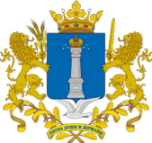 АГЕНТСТВО  записи  актов  гражданского  состоянияульяновской  областиР А С П О Р Я Ж Е Н И Е14 мая 2021 г.										       № 38г. УльяновскО мерах, направленныхна минимизацию коррупционных рисков, возникающихпри осуществлении государственных закупокконтрактной службой Агентства записи актов гражданского состояния Ульяновской областиВо исполнение подпункта «б» пункта 16 Национального плана противодействия коррупции на 2018—2020 годы, утверждённого Указом Президента Российской Федерации от 29.06.2018 № 378 «О Национальном плане противодействия коррупции на 2018 - 2020 годы», необходимо:Утвердить:Реестр коррупционных рисков, возникающих при осуществлении государственных закупок для нужд Агентства записи актов гражданского состояния Ульяновской области (приложение № 1);План мер, направленных на минимизацию коррупционных рисков, возникающих при осуществлении государственных закупок для нужд Агентства записи актов гражданского состояния Ульяновской области (приложение № 2).Исполняющий обязанностируководителя Агентства                                                                        Ж.Г.НазароваПриложение № 1
к распоряжению Агентстваот «14» мая 2021 г. № 38Реестркоррупционных рисков, возникающих при осуществлении государственных закупок для нужд
Агентства записи актов гражданского состояния Ульяновской области___________Приложение № 2
к распоряжению Агентстваот «14» мая 2021 г. № 38План мер,направленных на минимизацию коррупционных рисков, возникающих при осуществлении государственных закупок для нужд Агентства записи актов гражданского состояния Ульяновской области___________№ п/пКраткое наименование коррупционного рискаОписание возможной коррупционной схемыНаименование должностей служащих (работников), которые могут участвовать
в реализации коррупционной схемыМеры по минимизации коррупционных рисковМеры по минимизации коррупционных рисков№ п/пКраткое наименование коррупционного рискаОписание возможной коррупционной схемыНаименование должностей служащих (работников), которые могут участвовать
в реализации коррупционной схемыРеализуемыеПредлагаемые1.Планирование закупок посредством формирования, утверждения и ведения планов-графиков. Наименование объекта и (или) объектов закупокЗакупка товаров, работ, услуг, не относящихся 
к деятельности Агентства записи актов гражданского состояния Ульяновской области (далее – Агентство). Нецелевое использование бюджетных средств.1. Руководитель контрактной службы Агентства.2. Начальник отдела правового 
и организационного обеспечения Агентства.3. Консультантыотдела правового и организационного обеспечения Агентства.4. Начальник группы эксплуатации зданий и сооружений Агентства.Осуществление закупок 
в соответствии 
с целевым назначением деятельности АгентстваОсуществление внутреннего контроля. Использование перечня отдельных видов товаров, работ, услуг, закупаемых Агентством, 
в отношении которых устанавливаются потребительские свойства (в том числе характеристики качества) и иные характеристики, имеющие влияние на цену отдельных видов товаров, работ, услуг.2.Обоснование начальных (максимальных) цен контрактовПри подготовке обоснования начальной (максимальной) цены контракта необоснованно завышена (занижена) начальная (максимальная) цена контракта. Получение ценовых предложений от поставщиков, имеющих аффилированные связи 
с должностными лицами или специалистами, участвующими 
в закупочной деятельности Агентства.1. Руководитель контрактной службы Агентства.2. Консультанты отдела правового 
и организационного обеспечения Агентства.3. Начальник группы эксплуатации зданий и сооружений Агентства.Обязательное обоснование начальных (максимальных) цен контрактов, включая такое обоснование 
при закупке у единственного поставщика (подрядчика, исполнителя), 
в случаях установленных законодательством Российской ФедерацииОсуществление внутреннего контроля. Проведение мониторинга цен на товары, работы, услуги 
в целях недопущения завышения начальных максимальных цен контрактов при осуществлении закупки. Получение ценовых предложений от широкого круга поставщиков (подрядчиков, исполнителей). Проведение анализа информации о возможности наличия аффилированных связей 
у участников закупки 
с должностными лицами заказчика3.Подготовка документации на осуществление закупки товаров, работ, услугИскусственное необоснованное дробление закупки 
на несколько отдельных, с целью упрощения способа закупки1. Руководитель контрактной службы Агентства.2. Начальник отдела правового 
и организационного обеспечения Агентства.3. Консультант отдела правового и организационного обеспечения Агентства.Недопустимость необоснованного дробления закупок, влекущего за собой уход от конкурентных процедурОсуществление внутреннего контроля. Проведение мониторинга на предмет выявления неоднократных необоснованных 
в течение определённого периода закупок однородных товаров, работ, услуг4.Подготовка документации на осуществление закупки товаров, работ, услугУстановление необоснованных преимуществ для участников закупок товаров, работ, услуг1. Руководитель контрактной службы Агентства.2. Консультант отдела правового и организационного обеспечения Агентства.3. Начальник группы эксплуатации зданий и сооружений Агентства.Установление единых требований к участникам закупки, соблюдение правил описания закупкиОсуществление внутреннего контроля. Исключение умышленного, неправомерного включения
в документацию о закупках условий, ограничивающих конкуренцию5.Определение поставщика путём проведения электронного аукционаНаличие аффилированных связей
у участников закупок
с конкретными государственными служащими, в том числе с работниками, участвующими
в закупочной деятельности АгентстваЧлены контрактной службы АгентстваОпределение поставщика (подрядчика, исполнителя) путём проведения электронного аукционаОсуществление внутреннего контроля. Проведение анализа информации 
о наличия аффилированных связей у участников закупок с должностными лицами Агентства№ п/пНаименование меры по минимизации коррупционных рисковКраткое наименование минимизируемого коррупционного рискаСрок (периодичность) реализацииОтветственный
за реализацию служащий (работник)Планируемый результат1.Осуществление внутреннего контроля. Использование нормативных затрат на закупку товаров, работ, услуг Агентства записи актов гражданского состояния Ульяновской области (далее – Агентство). Использование перечня отдельных видов товаров, работ, услуг, закупаемых Агентством, в отношении которых устанавливаются потребительские свойства (в том числе характеристики качества) и иные характеристики, имеющие влияние на цену отдельных видов товаров, работ, услуг.Планирование закупок посредством формирования, утверждения и ведения планов-графиков. Наименование объекта и (или) объектов закупокПостоянно1. Руководитель контрактной службы Агентства.2. Начальник отдела правового и организационного обеспечения Агентства.3. Начальник финансово-экономического отдела Агентства – главный бухгалтерМинимизация коррупционных рисков2.Осуществление внутреннего контроля. Проведение мониторинга цен на товары, работы, услуги в целях недопущения завышения начальных максимальных цен контрактов при осуществлении закупки. Получение ценовых предложений от широкого круга поставщиков (подрядчиков, исполнителей). Проведение анализа информации о возможности наличия аффилированных связей у участников закупки с должностными лицами заказчикаОбоснование начальных максимальных цен контрактовПостоянно1. Руководитель контрактной службы Агентства.2. Начальник отдела правового и организационного обеспечения Агентства.Минимизация коррупционных рисков3.Осуществление внутреннего контроля. Проведение мониторинга на предмет выявления неоднократных и необоснованных в течение определённого периода закупок однородных товаров, работ, услугПодготовка документации на осуществление закупки товаров, работ, услугПостоянно1. Руководитель контрактной службы Агентства.2. Консультанты отдела правового и организационного обеспечения Агентства.3. Начальник финансово-экономического отдела Агентства – главный бухгалтерМинимизация коррупционных рисков4.Осуществление внутреннего контроля. Исключение умышленного, неправомерного включения в документацию о закупках условий, ограничивающих конкуренциюПодготовка документации на осуществление закупки товаров, работ, услугПостоянно1. Руководитель контрактной службы Агентства.2. Консультанты отдела правового и организационного обеспечения Агентства.Минимизация коррупционных рисков5.Осуществление внутреннего контроля. Проведение анализа информации о возможности наличия аффилированных связей у участников закупок с должностными лицами заказчика, в том числе с работниками контрактной службыОпределение поставщика (подрядчика, исполнителя) путём проведения электронного аукционаПостоянно1. Руководитель контрактной службы Агентства.2. Консультанты отдела правового и организационного обеспечения Агентства.Минимизация коррупционных рисков